Меры поддержки безработных граждан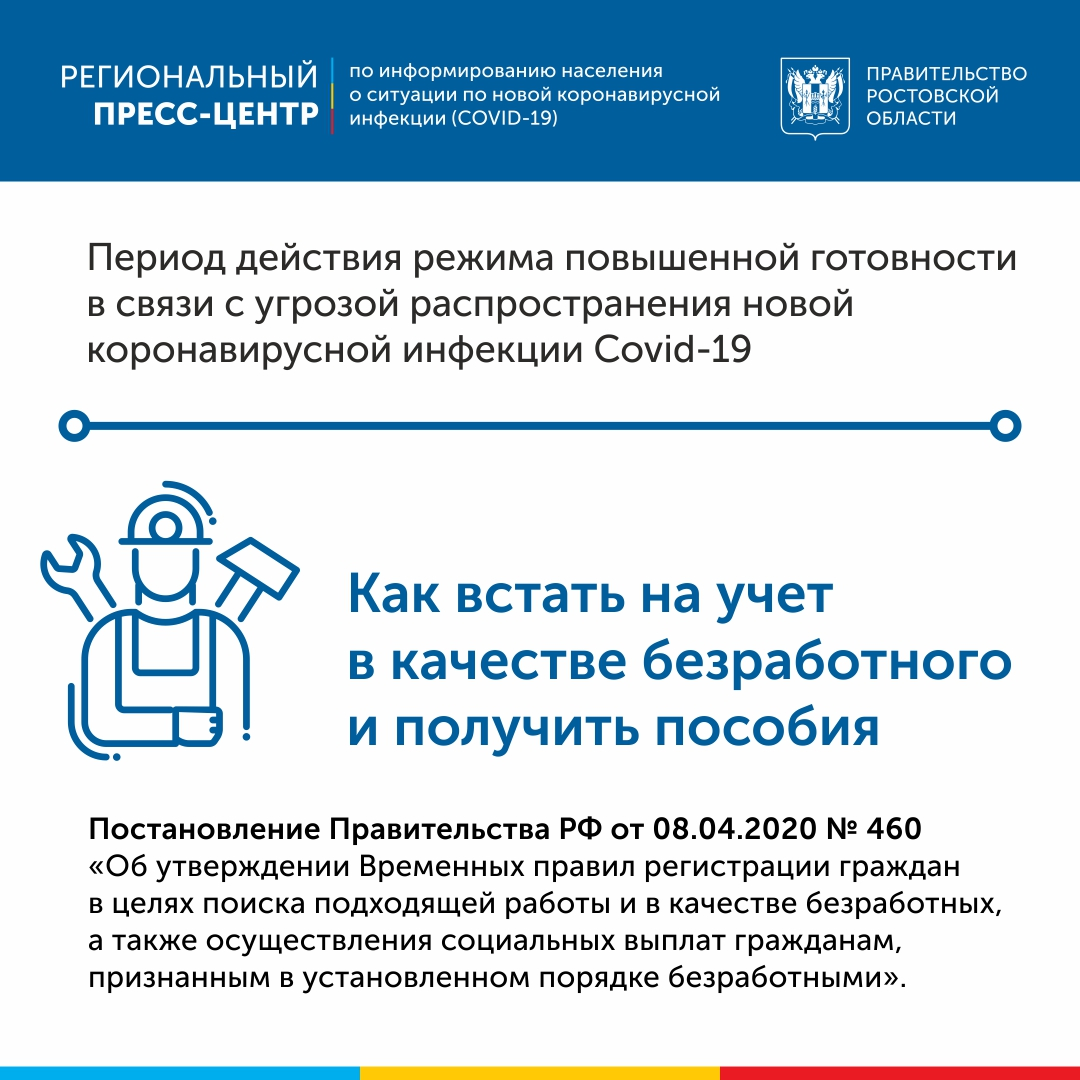 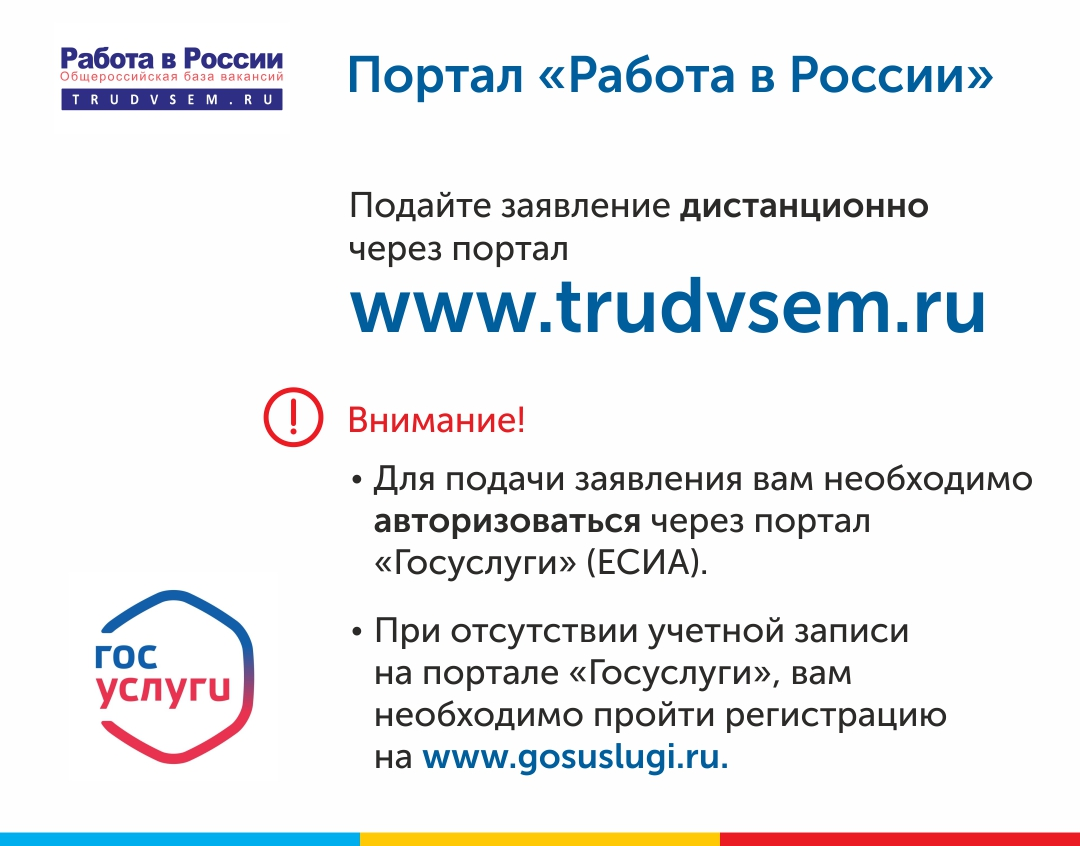 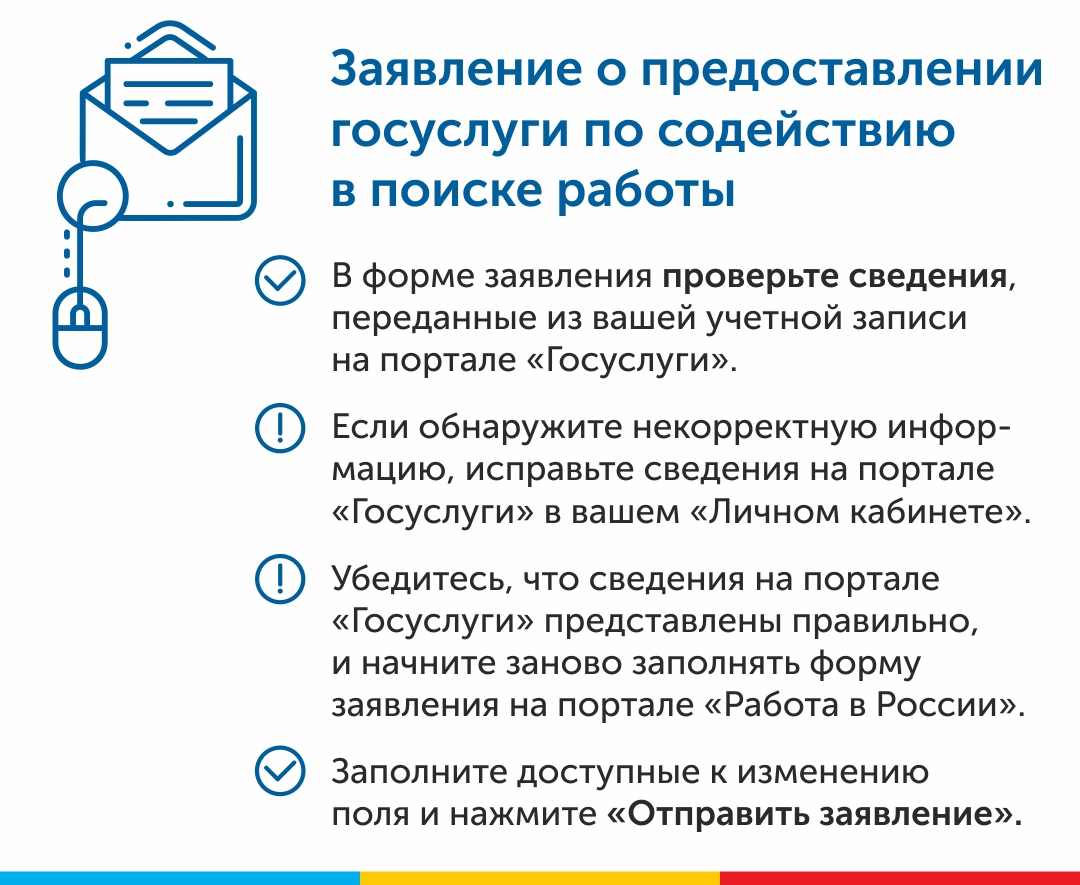 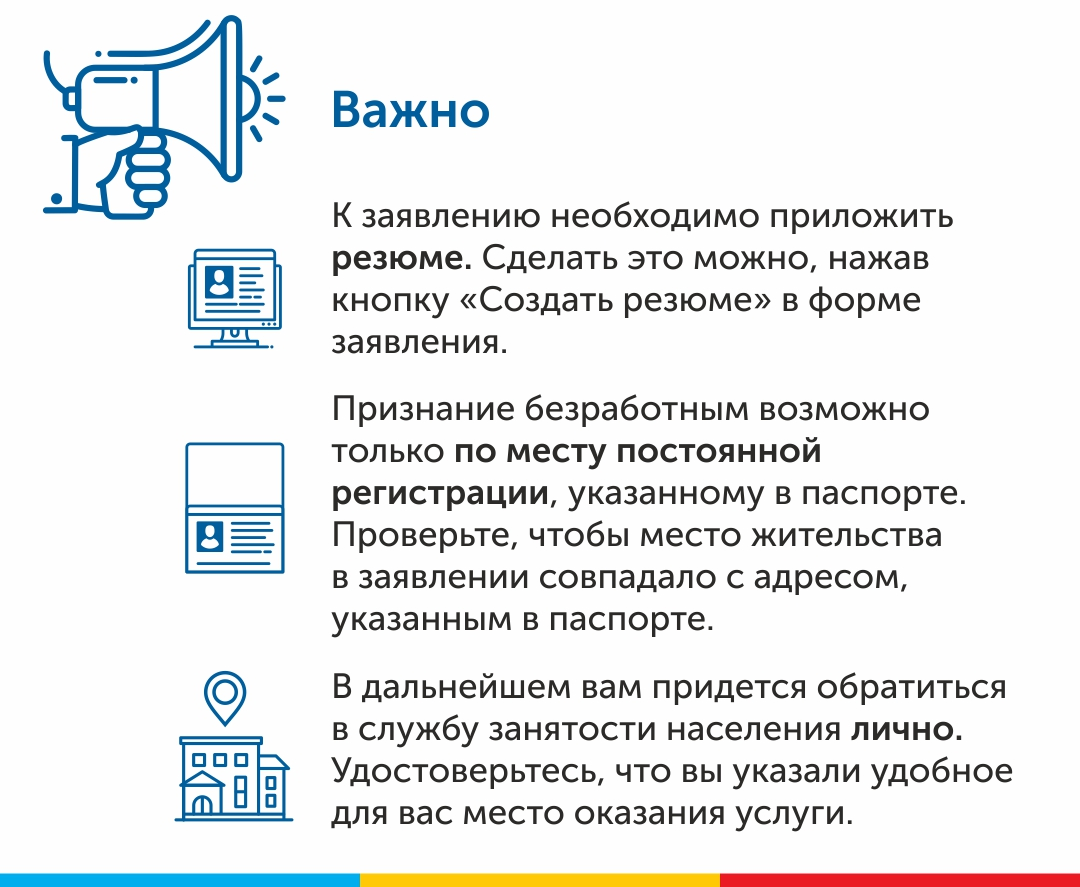 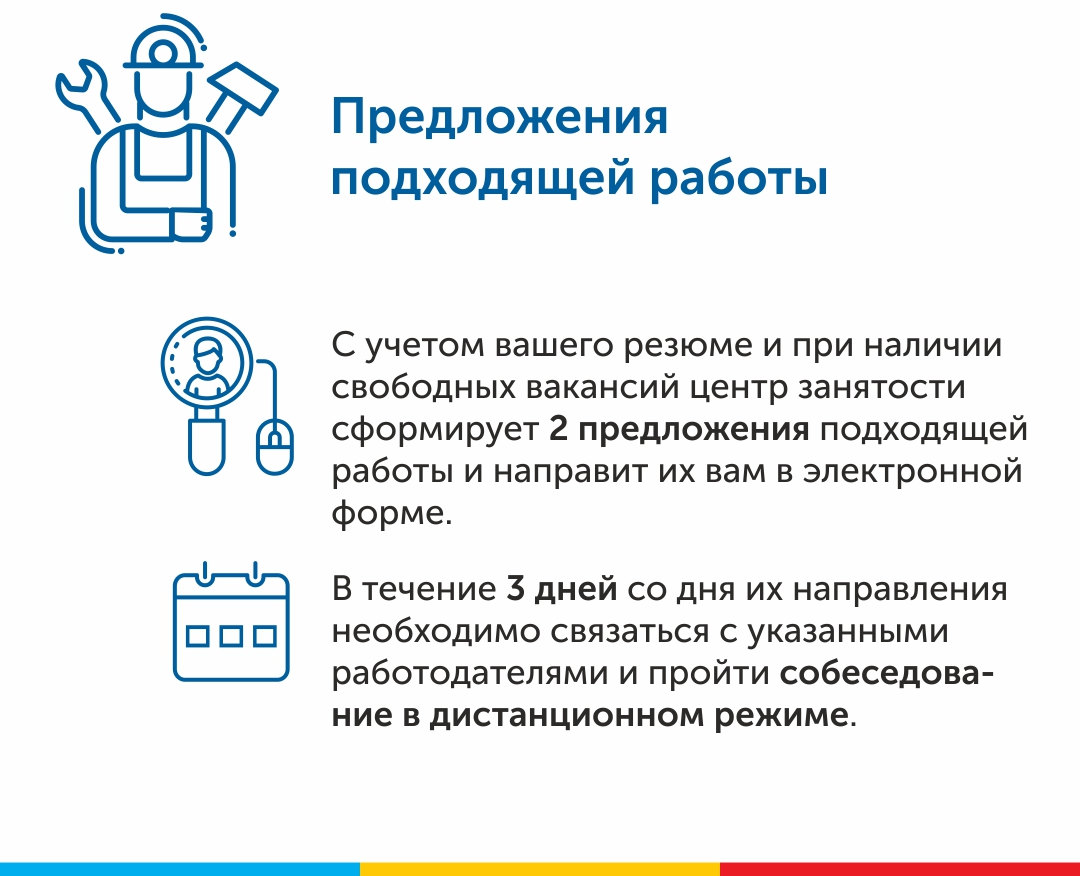 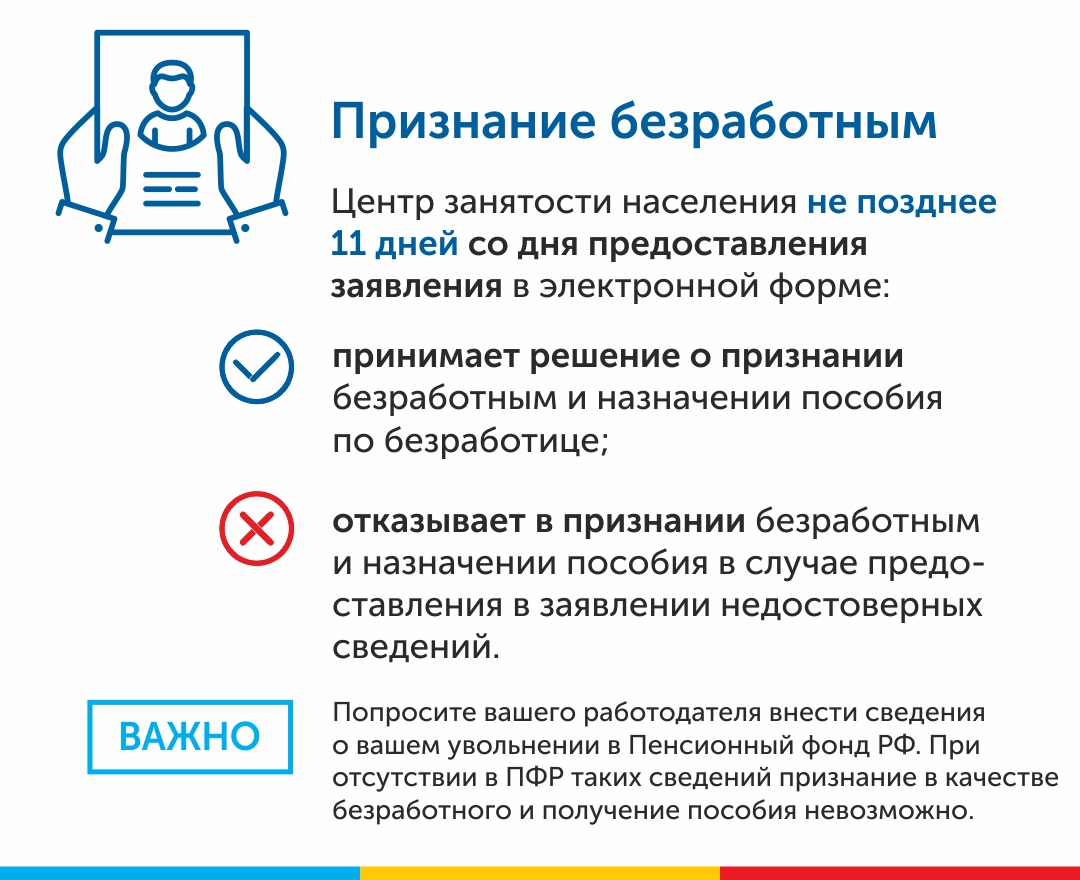 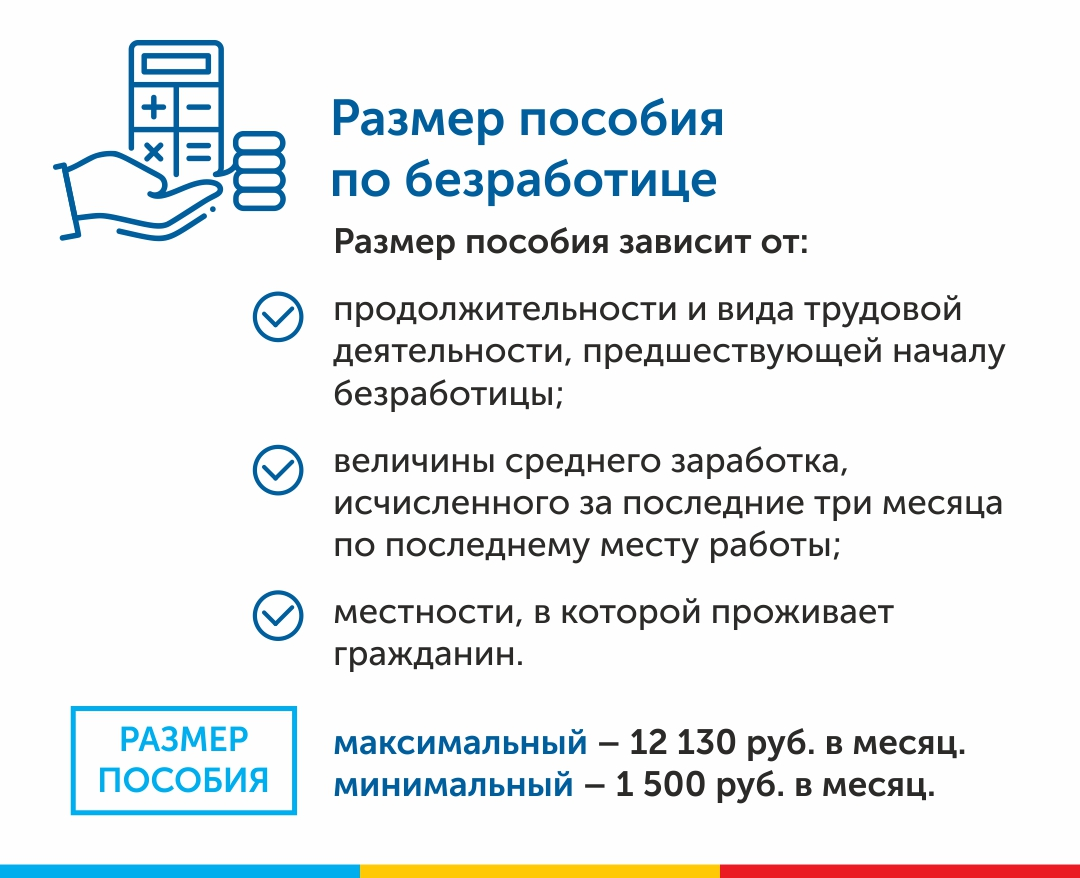 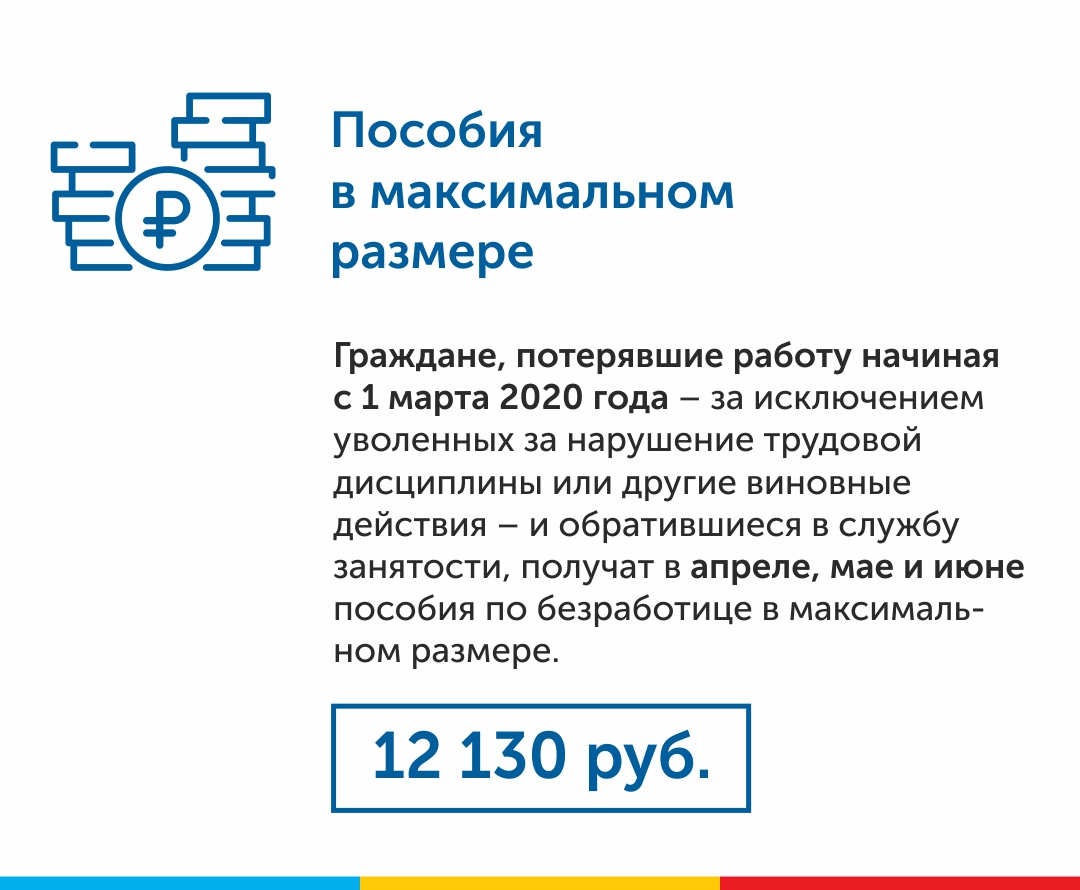 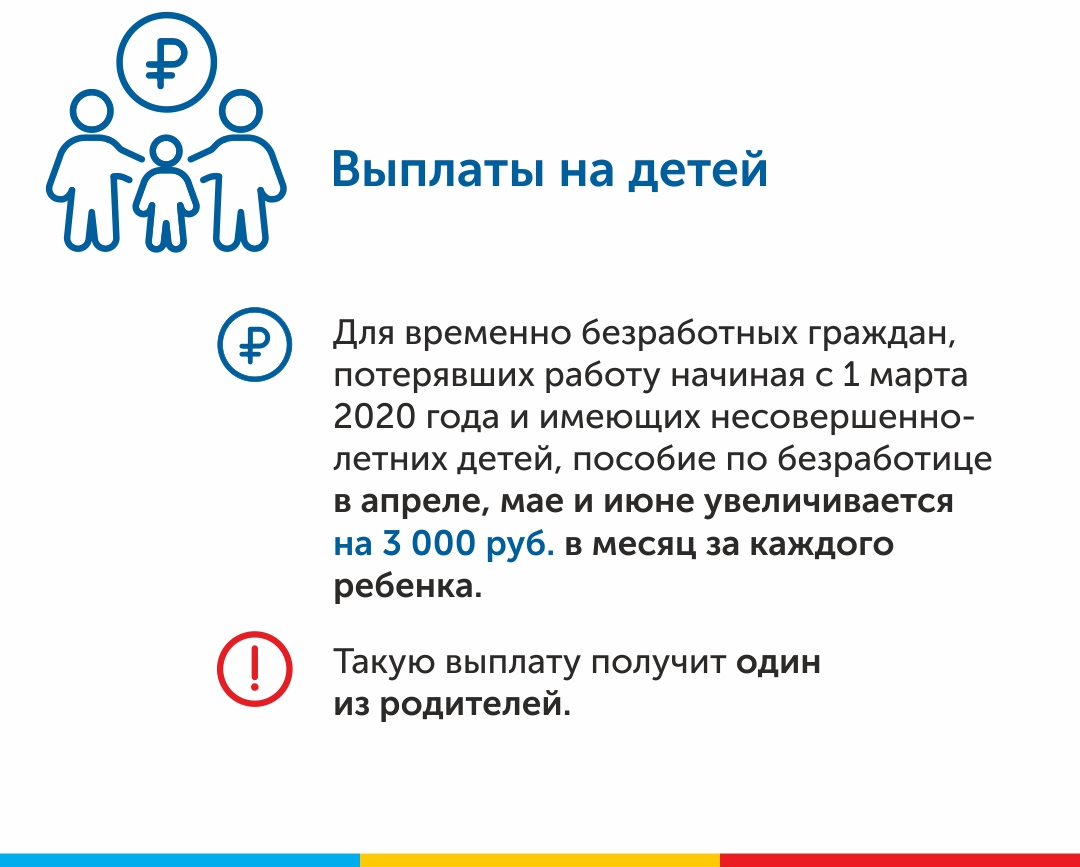 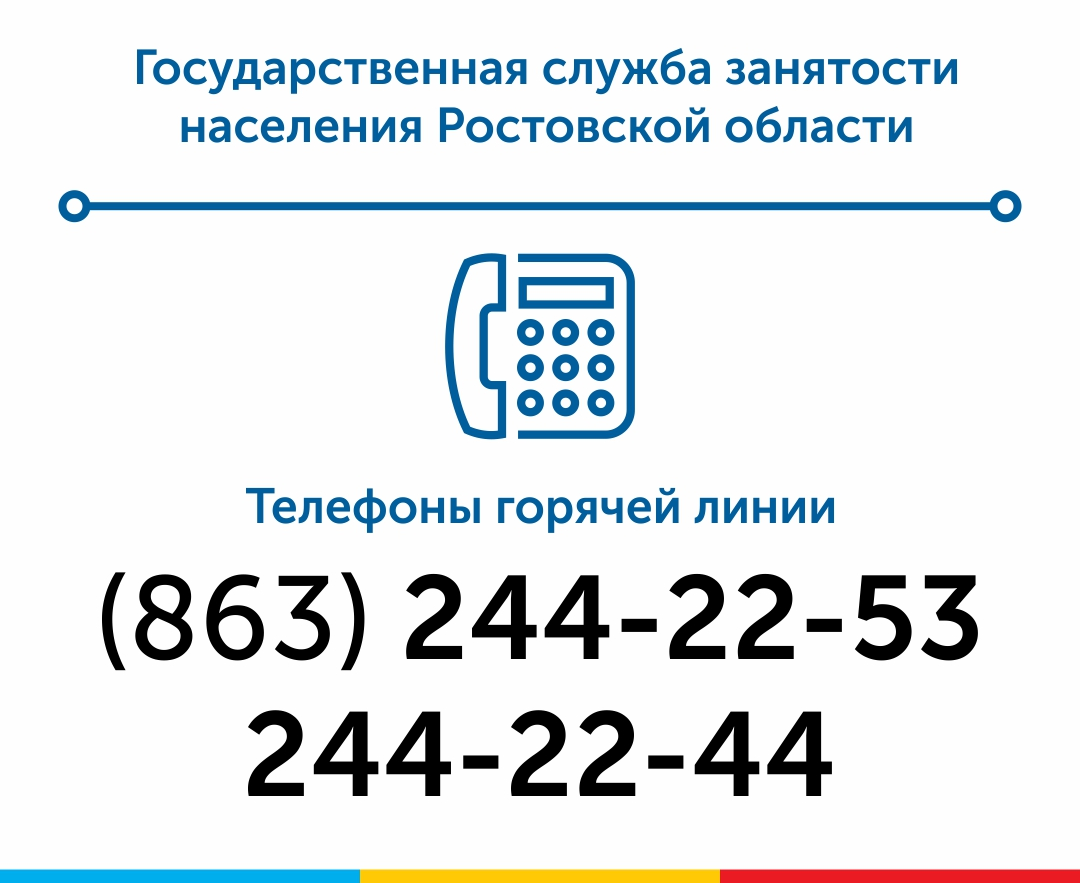 